ПРОЕКТ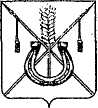 АДМИНИСТРАЦИЯ КОРЕНОВСКОГО ГОРОДСКОГО ПОСЕЛЕНИЯ КОРЕНОВСКОГО РАЙОНАПОСТАНОВЛЕНИЕот _____	   		                                     			№____г. КореновскО внесении изменения в постановление администрации Кореновского городского поселения Кореновского района от 16 декабря 2019 года № 1263 «Об утверждении Перечня показателей эффективности деятельности муниципального бюджетного учреждения Кореновского городского поселения Кореновского района «Городской спортивно-досуговый центр»и критериев оценки эффективности и результативности работы руководителя для установления стимулирующих выплат»В соответствии со статьей 145 Трудового кодекса Российской Федерации, постановлением администрации Кореновского городского поселения Кореновского района от 16 мая 2017 года № 960 «Об утверждении Положения об отраслевой системе оплаты труда работников муниципальных учреждений физической культуры и спорта Кореновского городского поселения Кореновского района» (с изменениями от 25 января 2019 года                             № 53, от 28 августа 2019 года № 872, от 4 февраля 2020 года № 118), в целях повышения мотивации качественного труда руководителя муниципального бюджетного учреждения Кореновского городского поселения Кореновского района «Городской спортивно-досуговый центр» и поощрения за результаты труда, администрация Кореновского городского поселения Кореновского района постановляет:1. Внести в постановление администрации Кореновского городского поселения Кореновского района от 16 декабря 2019 года № 1263 «Об утверждении Перечня показателей эффективности деятельности муниципального бюджетного учреждения Кореновского городского поселения Кореновского района «Городской спортивно-досуговый центр» и критериев оценки эффективности и результативности работы руководителя для установления стимулирующих выплат» изменение:1.1. Приложение к постановлению изложить в новой редакции (прилагается).2. Общему отделу администрации Кореновского городского поселения Кореновского района (Питиримова) официально опубликовать настоящее постановление и обеспечить его размещение на официальном сайте администрации Кореновского городского поселения Кореновского района в информационно-телекоммуникационной сети «Интернет».3. Постановление вступает в силу после его официального опубликования и распространяется на правоотношения возникшие с 1 декабря 2020 года.ГлаваКореновского городского поселенияКореновского района 				                                         М.О. ШутылевПЕРЕЧЕНЬ показателей эффективности деятельности муниципального бюджетного учреждения Кореновского городского поселения Кореновского района «Городской спортивно-досуговый центр»и критерии оценки эффективности и результативности работы руководителя для установления стимулирующих выплат »Максимальное количество процентов за выполнение показателей эффективности деятельности учреждения составляет 100 %.При установлении итогового балла по всем криетриям, соответствующим выполнению всех целевых показателей деятельности, размер премии руководителя муниципального бюджетного учреждения Кореновского городского поселения Кореновского района «Городской спортивно-досуговый центр» помесячно подлежит рассмотрению в следующем соотношении:Директор муниципального бюджетного учреждения Кореновского городского поселения Кореновского района «Городской спортивно-досуговый центр»- в размере 3 должностных окладов.Начальникорганизационно-кадрового отделаадминистрации Кореновского городского поселения                                                                                                                                                    Я.Е. СлепокуроваПРИЛОЖЕНИЕк постановлению администрацииКореновского городского поселенияКореновского районаот _______________ № ____«ПРИЛОЖЕНИЕ УТВЕРЖДЕНОпостановлением администрацииКореновского городского поселенияКореновского районаот 16.12.2019 № 1263№ п/пНаименование показателя эффективности деятельности учреждения (руководителя)Критерии оценкиКоличество баллов1234Основная деятельность учрежденияОсновная деятельность учрежденияОсновная деятельность учрежденияОсновная деятельность учреждения1.1Выполнение муниципального заданияВыполнение муниципального задания в полном объемеОбъем выполненного муниципального задания определяется как отношение количества фактически оказанных услуг в учреждении к объему социальных услуг, планируемых к оказанию за отчетный период согласно муниципальному заданию. Пункты муниципального задания, в которых определен объем оказываемых услуг, считаются выполненными, если отношение количества фактически оказанных услуг в учреждении к объему социальных услуг, планируемых к оказанию за отчетный период согласно муниципальному заданию, составляет не менее 85%10 баллов1.2Обеспечение комплексной безопасности учреждения и пребывающих в нем гражданСоблюдение мер противопожарной и антитеррористической безопасности, правил по охране труда, санитарно-гигиенических правил.Наличие и эффективное функционирование пожарной сигнализации и «тревожной кнопки», отсутствие зарегистрированных случаев травматизма граждан и работников учреждения за отчетный период, своевременная подготовка к отопительному сезону и т.п. (отсутствие предписаний, представлений, замечаний со стороны контролирующих и надзорных органов по итогам проведенных проверок либо отсутствие самих проверок)Наличие змечаний, исполненных в соответствии со сроками, указанными в предписаниях, представлениях, предложенияхНаличие неисполненных в срок предписаний, представлений, предложений или исполненных с нарушением указанных сроков10 баллов5 баллов(-2 балла)1.3Удовлетворенность граждан доступностью и качеством предоставления социальных услугПоложительные результаты опроса (в форме анкетирования) граждан о качестве и доступности предоставления социальных услуг в учрежденииПоложительные результаты независимой оценки качества предоставления социальных услугНаличие письменных жалоб, посутпивших от граждан, на качество оказания социальных услуг, признанных обоснованными по результатам проверок вышестоящей организацией и контрольно-надзорных органов2 балла2 балла(-2 балла)1.4Обеспечение информационной открытости учрежденияОбеспечение регистрации и размещения информации об учреждении в соответствии с установленными показателями на федеральном портале10 баллов1.5Проведение информационно-разъяснительной работы среди населения, в том числе среди обсуживаемых гражданНаличие в учреждении стендов с информацией о перечне предоставляемых услуг, в том числе на платной основе, о поставщиках социальных услуг, о правах и обязанностях граждан, получающих социальные услуги, о действующем социальном законодательстве и с другой информацией3 балла1.6Популяризация деятельности учрежденияНаличие в учреждении официальных страниц в социальных сетях5 балловМаксимальная совокупная значимость всех критериев по первому разделу-49 балловМаксимальная совокупная значимость всех критериев по первому разделу-49 балловМаксимальная совокупная значимость всех критериев по первому разделу-49 балловМаксимальная совокупная значимость всех критериев по первому разделу-49 балловФинансово-экономическая деятельность и исполнительская дисциплина учреждения (руководителя)Финансово-экономическая деятельность и исполнительская дисциплина учреждения (руководителя)Финансово-экономическая деятельность и исполнительская дисциплина учреждения (руководителя)Финансово-экономическая деятельность и исполнительская дисциплина учреждения (руководителя)2.1Своевременность предоставления месячных, квартальных и годовых отчетов, планов финансово-хозяйственной деятельности, статистической отчетности, других сведений и их качествоСоблюдение сроков, установленных порядков и форм представления сведений, отчетов и статистической отчетности .Нарушение сроков, установленных порядков и форм представления сведений, очтетов и статистической отчетности10 баллов(-2 балла)2.2Целевое и эффективное использование бюджетных и внебюджетных средств, в том числе в рамках муниципального задания, эффективности расходования средствОтсутствие просроченной дебиторской и крдиторской задолженности и нарушений финансово-хозяйственной деятельности, приведших к нецелевому и неэффективному расходованию бюджтных средств в течение учетного периода.Наличие просроченной дебиторской и кредиторской задолженности в течение учетного периодаНаличие нарушений финансово-хозяйственной деятельности, приведших к нецелевому и неэффективному расходованию бюджетных средств, установленных в ходе проверокНаличие нормативного-правового акта, регулирующего расходование средств, полученных от граждан за оказанные платные услуги, целевое использование указанных средств10 баллов(-2 балла)(-2 балла)6 балловМаксимальная совокупная значимость всех критериев по второму разделу-26 балловМаксимальная совокупная значимость всех критериев по второму разделу-26 балловМаксимальная совокупная значимость всех критериев по второму разделу-26 балловМаксимальная совокупная значимость всех критериев по второму разделу-26 балловДеятельность учреждения (руководителя), направленная на работу с кадрамиДеятельность учреждения (руководителя), направленная на работу с кадрамиДеятельность учреждения (руководителя), направленная на работу с кадрамиДеятельность учреждения (руководителя), направленная на работу с кадрами3.1Укомплектованность учреждения работниками, непосредственно оказывающими социальные услугиДоля укомплектованности, составляющая не менее 75%5 баллов3.2Соблюдение сроков повышения квалификации работников учреждения, непосредственно оказывающих социальные услугиСоблюдение установленных сроков повышения квалификации работников10 баллов3.3Соблюдение трудовой дисциплины и надлежащее исполнение трудовых обязанностейСвоевременное и качественное выполнение плановых заданий за определнный период времени по оказанию услуг в сфере социального обслуживания в рамках реализации муниципального задания учреждению, а ткже иных поручений в соответствии с должностными обязанностями и отсутствии официально зафиксированных замечаний, нарушений сроков и т.п.10 балловМаксимальная совокупная значимость всех критериев по третьему разделу-25 балловМаксимальная совокупная значимость всех критериев по третьему разделу-25 балловМаксимальная совокупная значимость всех критериев по третьему разделу-25 балловМаксимальная совокупная значимость всех критериев по третьему разделу-25 балловМакисмальная совокупная значимость всех критериев по трем разделам-100 балловМакисмальная совокупная значимость всех критериев по трем разделам-100 балловМакисмальная совокупная значимость всех критериев по трем разделам-100 балловМакисмальная совокупная значимость всех критериев по трем разделам-100 баллов